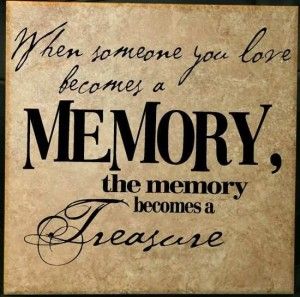 District 6490 Memorial ServiceWe would like to recognize all Rotarians that have passed away since October 2019 (the last in-person District Conference) during our District Conference on Saturday, September 25. Please send a picture and the following information to Janet Ellis-Nelson at janetnelson1994@gmail.com by August 25. Club Name___________________________________________________Rotarian’s Name______________________________________________Year of Birth and Death_________________________________________Occupation___________________________________________________Number of Years in Rotary_______________________________________Club or District Positions Held and Year(s)___________________________Paul Harris Level (if applicable)____________________________________